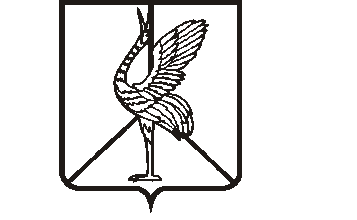 Администрация городского поселения «Шерловогорское» муниципального района «Борзинский район» Забайкальского краяПОСТАНОВЛЕНИЕ28 апреля 2021 года				                                        № 135поселок городского типа Шерловая ГораОб утверждении  реестра мест  (площадок) накопления  коммунальных отходов на территории  городского поселения « Шерловогорское»В целях улучшения санитарно - эпидемиологической обстановки, санитарного и экологического состояния территории городского поселения «Шерловогорское», руководствуясь Федеральным законом «О санитарно - эпидемиологическом благополучии населения» от 30 марта 1999 г. № 52 - ФЗ,  пунктом 4 статьи 13.4 Федерального закона от 24.06.1998 № 89-ФЗ «Об отходах производства и потребления», Федеральным законом «Об общих принципах организации местного самоуправления в Российской Федерации» от 06 октября 2003 г. № 131 – ФЗ, ст. 34 Устава городского поселения «Шерловогорское», администрация городского поселения «Шерловогорское» постановляет: 1.Утвердить реестр мест (площадок) накопления твердых коммунальных отходов на территории городского поселения "Шерловогорское" согласно приложениям № 1, № 2, № 3.2. Настоящее постановление вступает в силу на следующий день после дня его официального опубликования в периодическом печатном издании газеты «Вестник городского поселения «Шерловогоское» и обнародования на специальном оборудованном стенде в фойе 2 этажа административного здания администрации городского поселения «Шерловогорское» по адресу: Забайкальский край, Борзинский район, пгт. Шерловая гора, ул. Октябрьская, д. 12.3.Нстоящее постановления подлежит размещению на официальном сайте городского поселения «Шерловогорское» в информационно-телекоммуникационной сети «Интернет» (www.шерловогорское. рф).Глава городского поселения «Шерловогорское»                              А.В.Панин                                                                                       Приложение №1Утверждено постановлением администрации городского поселения «Шерловогорское»                                                                                                            от 28.04.2021 № 135Реестр мест  (площадок) накопления  ТКО на территории  городского поселение «Шерловогоское».                                                                                       Приложение №2Утверждено постановлением администрации городского поселения «Шерловогорское»                                                                                                            от 28.04.2021 № 135Реестр существующих мест устройства контейнерных площадок с навесом под крупногабаритный мусор на территории городского поселения «Шерловогорское»
                                                                                       Приложение № 3Утверждено постановлением администрации городского поселения «Шерловогорское»                                                                                                            от 28.04.2021 № 135Реестр планируемых мест устройства контейнерных площадок с навесом под крупногабаритный мусор на территории городского поселения «Шерловогорское»№ п/пАдрес№ домаВид сбора Примечаниеул. Харанорская1бестарный (в пакетах, мешках)ул. Харанорская2бестарный (в пакетах, мешках)ул. Харанорская2абестарный (в пакетах, мешках)ул. Харанорская3бестарный (в пакетах, мешках)ул. Харанорская4бестарный (в пакетах, мешках)ул. Харанорская5бестарный (в пакетах, мешках)ул. Харанорская6бестарный (в пакетах, мешках)ул. Харанорская7бестарный (в пакетах, мешках)ул. Харанорская8бестарный (в пакетах, мешках)ул. Харанорская9бестарный (в пакетах, мешках)ул. Харанорская10бестарный (в пакетах, мешках)ул. Харанорская11бестарный (в пакетах, мешках)ул. Харанорская11абестарный (в пакетах, мешках)ул. Харанорская12бестарный (в пакетах, мешках)ул. Харанорская13бестарный (в пакетах, мешках)ул. Харанорская14бестарный (в пакетах, мешках)ул. Харанорская15бестарный (в пакетах, мешках)ул. Харанорская15абестарный (в пакетах, мешках)ул. Харанорская16бестарный (в пакетах, мешках)ул. Харанорская17бестарный (в пакетах, мешках)ул. Харанорская18бестарный (в пакетах, мешках)ул. Харанорская19бестарный (в пакетах, мешках)ул. Харанорская20бестарный (в пакетах, мешках)ул. Харанорская21бестарный (в пакетах, мешках)ул. Харанорская22бестарный (в пакетах, мешках)ул. Харанорская23бестарный (в пакетах, мешках)ул. Харанорская24бестарный (в пакетах, мешках)ул. Харанорская25бестарный (в пакетах, мешках)ул. Харанорская26бестарный (в пакетах, мешках)ул. Харанорская27бестарный (в пакетах, мешках)ул. Харанорская28бестарный (в пакетах, мешках)ул. Харанорская29бестарный (в пакетах, мешках)ул. Харанорская29абестарный (в пакетах, мешках)ул. Харанорская30бестарный (в пакетах, мешках)ул. Харанорская31бестарный (в пакетах, мешках)ул. Харанорская32бестарный (в пакетах, мешках)ул. Харанорская33бестарный (в пакетах, мешках)ул. Харанорская32бестарный (в пакетах, мешках)ул. Харанорская33бестарный (в пакетах, мешках)ул. Харанорская34бестарный (в пакетах, мешках)ул. Харанорская35бестарный (в пакетах, мешках)ул. Харанорская36бестарный (в пакетах, мешках)ул. Харанорская37бестарный (в пакетах, мешках)ул. Харанорская38бестарный (в пакетах, мешках)ул. Харанорская39бестарный (в пакетах, мешках)ул. Харанорская40бестарный (в пакетах, мешках)ул. Харанорская41бестарный (в пакетах, мешках)ул. Харанорская42бестарный (в пакетах, мешках)ул. Харанорская42абестарный (в пакетах, мешках)ул. Харанорская40бестарный (в пакетах, мешках)ул. Харанорская42бестарный (в пакетах, мешках)ул. Харанорская43бестарный (в пакетах, мешках)ул. Харанорская44бестарный (в пакетах, мешках)ул. Харанорская45бестарный (в пакетах, мешках)ул. Харанорская45абестарный (в пакетах, мешках)ул. Харанорская46бестарный (в пакетах, мешках)ул. Харанорская48бестарный (в пакетах, мешках)ул. Харанорская49бестарный (в пакетах, мешках)ул. Харанорская50бестарный (в пакетах, мешках)ул. Харанорская51бестарный (в пакетах, мешках)ул. Харанорская51абестарный (в пакетах, мешках)ул. Харанорская52бестарный (в пакетах, мешках)ул. Харанорская54бестарный (в пакетах, мешках)ул. Харанорская56бестарный (в пакетах, мешках)ул. Харанорская58бестарный (в пакетах, мешках)ул. Восточная1бестарный (в пакетах, мешках)ул. Восточная2бестарный (в пакетах, мешках)ул. Восточная3бестарный (в пакетах, мешках)ул. Восточная4бестарный (в пакетах, мешках)ул.Восточная5бестарный (в пакетах, мешках)ул. Восточная6бестарный (в пакетах, мешках)ул. Восточная7бестарный (в пакетах, мешках)ул. Восточная8бестарный (в пакетах, мешках)ул. Восточная8абестарный (в пакетах, мешках)ул. Восточная9бестарный (в пакетах, мешках)ул. Восточная10бестарный (в пакетах, мешках)ул. Восточная11бестарный (в пакетах, мешках)ул. Восточная12бестарный (в пакетах, мешках)ул. Восточная13бестарный (в пакетах, мешках)ул. Восточная13абестарный (в пакетах, мешках)ул. Восточная14бестарный (в пакетах, мешках)ул. Восточная15бестарный (в пакетах, мешках)ул. Восточная16бестарный (в пакетах, мешках)ул. Восточная17бестарный (в пакетах, мешках)ул. Восточная18бестарный (в пакетах, мешках)ул. Восточная19бестарный (в пакетах, мешках)ул. Восточная20бестарный (в пакетах, мешках)ул. Восточная21бестарный (в пакетах, мешках)ул. Восточная22бестарный (в пакетах, мешках)ул. Восточная23бестарный (в пакетах, мешках)ул. Восточная24бестарный (в пакетах, мешках)ул. Восточная25бестарный (в пакетах, мешках)ул. Восточная26бестарный (в пакетах, мешках)ул. Восточная27бестарный (в пакетах, мешках)ул. Восточная28бестарный (в пакетах, мешках)ул. Восточная29бестарный (в пакетах, мешках)ул. Восточная30бестарный (в пакетах, мешках)ул. Восточная31бестарный (в пакетах, мешках)ул. Восточная32бестарный (в пакетах, мешках)ул. Восточная33бестарный (в пакетах, мешках)ул. Восточная34бестарный (в пакетах, мешках)ул. Восточная35бестарный (в пакетах, мешках)1ул. Восточная36бестарный (в пакетах, мешках)1ул. Восточная37бестарный (в пакетах, мешках)1ул. Восточная38бестарный (в пакетах, мешках)1ул. Восточная39бестарный (в пакетах, мешках)1ул. Восточная40бестарный (в пакетах, мешках)1ул. Восточная41бестарный (в пакетах, мешках)ул. Восточная42бестарный (в пакетах, мешках)1ул. Восточная42абестарный (в пакетах, мешках)1ул. Восточная43бестарный (в пакетах, мешках)1ул. Восточная43абестарный (в пакетах, мешках)1ул. Восточная44бестарный (в пакетах, мешках)1ул. Восточная44абестарный (в пакетах, мешках)ул. Восточная45бестарный (в пакетах, мешках)1ул. Восточная46бестарный (в пакетах, мешках)1ул. Восточная47бестарный (в пакетах, мешках)1ул. Восточная48бестарный (в пакетах, мешках)1ул. Восточная49бестарный (в пакетах, мешках)1ул. Восточная50бестарный (в пакетах, мешках)1ул. Восточная51бестарный (в пакетах, мешках)1ул. Восточная52бестарный (в пакетах, мешках)1ул. Восточная53бестарный (в пакетах, мешках)1ул. Восточная54бестарный (в пакетах, мешках)1ул. Восточная55бестарный (в пакетах, мешках)1ул. Восточная56бестарный (в пакетах, мешках)1ул. Восточная57бестарный (в пакетах, мешках)1ул. Восточная58бестарный (в пакетах, мешках)1ул. Восточная59бестарный (в пакетах, мешках)1ул. Восточная60бестарный (в пакетах, мешках)1ул. Восточная61бестарный (в пакетах, мешках)1ул. Восточная62бестарный (в пакетах, мешках)1ул. Восточная63бестарный (в пакетах, мешках)1ул. Восточная64бестарный (в пакетах, мешках)ул. Полевая1бестарный (в пакетах, мешках)ул. Полевая1абестарный (в пакетах, мешках)ул. Полевая2бестарный (в пакетах, мешках)ул. Полевая2абестарный (в пакетах, мешках)ул. Полевая3бестарный (в пакетах, мешках)ул. Полевая3абестарный (в пакетах, мешках)ул. Полевая4бестарный (в пакетах, мешках)ул. Полевая4абестарный (в пакетах, мешках)ул. Полевая5бестарный (в пакетах, мешках)ул. Полевая6бестарный (в пакетах, мешках)ул. Полевая7бестарный (в пакетах, мешках)ул. Полевая8бестарный (в пакетах, мешках)ул. Полевая9бестарный (в пакетах, мешках)ул. Полевая10бестарный (в пакетах, мешках)ул. Полевая11бестарный (в пакетах, мешках)ул. Полевая12бестарный (в пакетах, мешках)ул. Полевая13бестарный (в пакетах, мешках)ул. Полевая14бестарный (в пакетах, мешках)ул. Полевая15бестарный (в пакетах, мешках)ул. Полевая16бестарный (в пакетах, мешках)ул. Полевая17бестарный (в пакетах, мешках)ул. Полевая18бестарный (в пакетах, мешках)ул. Полевая19бестарный (в пакетах, мешках)ул. Полевая20бестарный (в пакетах, мешках)ул. Полевая21бестарный (в пакетах, мешках)ул. Полевая22бестарный (в пакетах, мешках)ул. Полевая23бестарный (в пакетах, мешках)ул. Полевая24бестарный (в пакетах, мешках)ул. Полевая25бестарный (в пакетах, мешках)ул. Полевая26бестарный (в пакетах, мешках)ул. Полевая27бестарный (в пакетах, мешках)ул. Полевая28бестарный (в пакетах, мешках)ул. Полевая29бестарный (в пакетах, мешках)ул. Полевая30бестарный (в пакетах, мешках)ул. Полевая31бестарный (в пакетах, мешках)ул. Полевая32бестарный (в пакетах, мешках)ул. Полевая33бестарный (в пакетах, мешках)ул. Полевая34бестарный (в пакетах, мешках)ул. Полевая35бестарный (в пакетах, мешках)ул. Полевая36бестарный (в пакетах, мешках)ул. Лазо1бестарный (в пакетах, мешках)ул. Лазо2бестарный (в пакетах, мешках)ул. Лазо3бестарный (в пакетах, мешках)ул. Лазо4бестарный (в пакетах, мешках)ул. Лазо4абестарный (в пакетах, мешках)ул. Лазо5бестарный (в пакетах, мешках)ул. Лазо6бестарный (в пакетах, мешках)ул. Лазо7бестарный (в пакетах, мешках)ул. Лазо8бестарный (в пакетах, мешках)ул. Лазо9бестарный (в пакетах, мешках)ул. Лазо10бестарный (в пакетах, мешках)ул. Лазо11бестарный (в пакетах, мешках)ул. Лазо11абестарный (в пакетах, мешках)ул. Лазо12бестарный (в пакетах, мешках)ул. Лазо13бестарный (в пакетах, мешках)ул. Лазо14бестарный (в пакетах, мешках)ул. Лазо15бестарный (в пакетах, мешках)ул. Лазо16бестарный (в пакетах, мешках)ул. Лазо17бестарный (в пакетах, мешках)ул. Лазо17абестарный (в пакетах, мешках)ул. Лазо18бестарный (в пакетах, мешках)ул. Лазо19бестарный (в пакетах, мешках)ул. Лазо20бестарный (в пакетах, мешках)ул. Лазо21бестарный (в пакетах, мешках)ул. Лазо22бестарный (в пакетах, мешках)ул. Лазо23бестарный (в пакетах, мешках)ул. Лазо24бестарный (в пакетах, мешках)ул. Лазо25бестарный (в пакетах, мешках)ул. Лазо26бестарный (в пакетах, мешках)ул. Лазо27бестарный (в пакетах, мешках)ул. Лазо28бестарный (в пакетах, мешках)ул. Лазо28абестарный (в пакетах, мешках)ул. Лазо29бестарный (в пакетах, мешках)ул. Лазо30бестарный (в пакетах, мешках)ул. Лазо31бестарный (в пакетах, мешках)ул. Лазо32бестарный (в пакетах, мешках)ул. Лазо33бестарный (в пакетах, мешках)ул. Лазо34бестарный (в пакетах, мешках)ул. Лазо35бестарный (в пакетах, мешках)ул. Лазо36бестарный (в пакетах, мешках)ул. Лазо37бестарный (в пакетах, мешках)ул. Лазо38бестарный (в пакетах, мешках)ул. Лазо39бестарный (в пакетах, мешках)ул. Лазо40бестарный (в пакетах, мешках)ул. Лазо41бестарный (в пакетах, мешках)ул. Лазо42бестарный (в пакетах, мешках)ул. Лазо43бестарный (в пакетах, мешках)ул. Лазо44бестарный (в пакетах, мешках)ул. Лазо45бестарный (в пакетах, мешках)ул. Лазо46бестарный (в пакетах, мешках)ул. Лазо47бестарный (в пакетах, мешках)ул. Лазо48бестарный (в пакетах, мешках)ул. Лазо49бестарный (в пакетах, мешках)ул. Лазо50бестарный (в пакетах, мешках)ул. Лазо51бестарный (в пакетах, мешках)ул. Оловянная 1бестарный (в пакетах, мешках)ул. Оловянная2бестарный (в пакетах, мешках)ул. Оловянная2абестарный (в пакетах, мешках)ул. Оловянная3бестарный (в пакетах, мешках)ул. Оловянная3абестарный (в пакетах, мешках)ул. Оловянная4бестарный (в пакетах, мешках)ул. Оловянная4абестарный (в пакетах, мешках)ул. Оловянная5бестарный (в пакетах, мешках)ул. Оловянная5абестарный (в пакетах, мешках)ул. Оловянная6бестарный (в пакетах, мешках)ул. Оловянная7бестарный (в пакетах, мешках)ул. Оловянная8бестарный (в пакетах, мешках)ул. Оловянная9бестарный (в пакетах, мешках)ул. Оловянная10бестарный (в пакетах, мешках)ул. Оловянная11бестарный (в пакетах, мешках)ул. Оловянная12бестарный (в пакетах, мешках)ул. Оловянная13бестарный (в пакетах, мешках)ул. Оловянная14бестарный (в пакетах, мешках)ул. Оловянная15бестарный (в пакетах, мешках)ул. Оловянная16бестарный (в пакетах, мешках)ул. Оловянная17бестарный (в пакетах, мешках)ул. Оловянная17абестарный (в пакетах, мешках)ул. Оловянная18бестарный (в пакетах, мешках)ул. Оловянная19бестарный (в пакетах, мешках)ул. Оловянная20бестарный (в пакетах, мешках)ул. Оловянная21бестарный (в пакетах, мешках)ул. Оловянная22бестарный (в пакетах, мешках)ул. Оловянная23бестарный (в пакетах, мешках)ул. Оловянная24бестарный (в пакетах, мешках)ул. Оловянная25бестарный (в пакетах, мешках)ул. Оловянная26бестарный (в пакетах, мешках)ул. Оловянная27бестарный (в пакетах, мешках)ул. Оловянная28бестарный (в пакетах, мешках)ул. Оловянная29бестарный (в пакетах, мешках)ул. Оловянная30бестарный (в пакетах, мешках)ул. Оловянная31бестарный (в пакетах, мешках)ул. Оловянная32бестарный (в пакетах, мешках)ул. Оловянная33бестарный (в пакетах, мешках)ул. Оловянная34бестарный (в пакетах, мешках)ул. Оловянная35бестарный (в пакетах, мешках)ул. Оловянная36бестарный (в пакетах, мешках)ул. Оловянная36абестарный (в пакетах, мешках)ул. Оловянная37бестарный (в пакетах, мешках)ул. Оловянная38бестарный (в пакетах, мешках)ул. Оловянная39бестарный (в пакетах, мешках)ул. Оловянная40бестарный (в пакетах, мешках)ул. Оловянная41бестарный (в пакетах, мешках)ул. Оловянная42бестарный (в пакетах, мешках)ул. Оловянная43бестарный (в пакетах, мешках)ул. Оловянная44бестарный (в пакетах, мешках)ул. Оловянная45бестарный (в пакетах, мешках)ул. Оловянная46бестарный (в пакетах, мешках)ул. Чапаева 1бестарный (в пакетах, мешках)ул. Чапаева 2бестарный (в пакетах, мешках)ул. Чапаева 3бестарный (в пакетах, мешках)ул. Чапаева 4бестарный (в пакетах, мешках)ул. Чапаева 5бестарный (в пакетах, мешках)ул. Чапаева 6бестарный (в пакетах, мешках)ул. Чапаева 6а бестарный (в пакетах, мешках)ул. Чапаева 7бестарный (в пакетах, мешках)ул. Чапаева 8бестарный (в пакетах, мешках)ул. Чапаева 9бестарный (в пакетах, мешках)ул. Чапаева 10бестарный (в пакетах, мешках)ул. Чапаева 11бестарный (в пакетах, мешках)ул. Чапаева 12бестарный (в пакетах, мешках)ул. Чапаева 13бестарный (в пакетах, мешках)ул. Чапаева 14бестарный (в пакетах, мешках)ул. Чапаева 15бестарный (в пакетах, мешках)ул. Чапаева 16бестарный (в пакетах, мешках)ул. Чапаева 17бестарный (в пакетах, мешках)ул. Чапаева 18бестарный (в пакетах, мешках)ул. Чапаева 19бестарный (в пакетах, мешках)ул. Чапаева 20бестарный (в пакетах, мешках)ул. Чапаева 21бестарный (в пакетах, мешках)ул. Чапаева 22 бестарный (в пакетах, мешках)ул. Чапаева 23бестарный (в пакетах, мешках)ул. Чапаева 24бестарный (в пакетах, мешках)ул. Чапаева 25бестарный (в пакетах, мешках)ул. Чапаева 26бестарный (в пакетах, мешках)ул. Чапаева 27бестарный (в пакетах, мешках)ул. Чапаева 28бестарный (в пакетах, мешках)ул. Чапаева 29бестарный (в пакетах, мешках)ул. Чапаева 30бестарный (в пакетах, мешках)ул. Чапаева 31бестарный (в пакетах, мешках)ул. Чапаева 32бестарный (в пакетах, мешках)ул. Чапаева 33бестарный (в пакетах, мешках)ул. Чапаева 34бестарный (в пакетах, мешках)ул. Чапаева 35бестарный (в пакетах, мешках)ул. Чапаева 36бестарный (в пакетах, мешках)ул. Чапаева 37бестарный (в пакетах, мешках)ул. Чапаева 38бестарный (в пакетах, мешках)ул. Чапаева 39бестарный (в пакетах, мешках)ул. Чапаева 40бестарный (в пакетах, мешках)ул. Чапаева 41бестарный (в пакетах, мешках)ул. Чапаева 42бестарный (в пакетах, мешках)ул. Чапаева 34бестарный (в пакетах, мешках)ул. Чапаева 35бестарный (в пакетах, мешках)ул. Чапаева 36бестарный (в пакетах, мешках)ул. Чапаева 37бестарный (в пакетах, мешках)ул. Чапаева 38бестарный (в пакетах, мешках)ул. Чапаева 39бестарный (в пакетах, мешках)ул. Чапаева 40бестарный (в пакетах, мешках)ул. Чапаева 41бестарный (в пакетах, мешках)ул. Чапаева 42бестарный (в пакетах, мешках)ул. Чапаева 43бестарный (в пакетах, мешках)ул. Чапаева 44бестарный (в пакетах, мешках)ул. Чапаева 44абестарный (в пакетах, мешкахул. Чапаева 45бестарный (в пакетах, мешкахул. Чапаева 46бестарный (в пакетах, мешкахул. Чапаева 47бестарный (в пакетах, мешкахул. Чапаева 48бестарный (в пакетах, мешкахул. Чапаева 49бестарный (в пакетах, мешкахул. Журавлева1бестарный (в пакетах, мешках)ул. Журавлева1абестарный (в пакетах, мешках)ул. Журавлева2бестарный (в пакетах, мешках)ул. Журавлева3бестарный (в пакетах, мешках)ул. Журавлева4бестарный (в пакетах, мешках)ул. Журавлева5бестарный (в пакетах, мешках)ул. Журавлева6бестарный (в пакетах, мешках)ул. Журавлева7бестарный (в пакетах, мешках)ул. Журавлева8бестарный (в пакетах, мешках)ул. Журавлева9бестарный (в пакетах, мешках)ул. Журавлева10бестарный (в пакетах, мешках)ул. Журавлева10абестарный (в пакетах, мешках)ул. Журавлева11бестарный (в пакетах, мешках)ул. Журавлева12бестарный (в пакетах, мешках)ул. Журавлева13бестарный (в пакетах, мешках)ул. Журавлева14бестарный (в пакетах, мешках)ул. Журавлева15бестарный (в пакетах, мешках)ул. Журавлева16бестарный (в пакетах, мешках)ул. Журавлева17бестарный (в пакетах, мешках)ул. Журавлева18бестарный (в пакетах, мешках)ул. Журавлева18абестарный (в пакетах, мешках)ул. Журавлева19бестарный (в пакетах, мешках)ул. Журавлева20бестарный (в пакетах, мешках)ул. Журавлева21бестарный (в пакетах, мешках)ул. Журавлева22бестарный (в пакетах, мешках)ул. Журавлева23бестарный (в пакетах, мешках)ул. Журавлева24бестарный (в пакетах, мешках)ул. Журавлева25бестарный (в пакетах, мешках)ул. Журавлева26бестарный (в пакетах, мешках)ул. Журавлева27бестарный (в пакетах, мешках)ул. Журавлева28бестарный (в пакетах, мешках)ул. Журавлева29бестарный (в пакетах, мешках)ул. Журавлева30бестарный (в пакетах, мешках)ул. Журавлева31бестарный (в пакетах, мешках)ул. Журавлева32бестарный (в пакетах, мешках)ул. Журавлева33бестарный (в пакетах, мешках)ул. Журавлева34бестарный (в пакетах, мешках)ул. Журавлева35бестарный (в пакетах, мешках)ул. Журавлева36бестарный (в пакетах, мешках)ул. Журавлева37бестарный (в пакетах, мешках)ул. Журавлева38бестарный (в пакетах, мешках)ул. Журавлева39бестарный (в пакетах, мешках)ул. Журавлева40бестарный (в пакетах, мешках)ул. Журавлева41бестарный (в пакетах, мешках)ул. Журавлева42бестарный (в пакетах, мешках)ул. Журавлева43бестарный (в пакетах, мешках)ул. Журавлева44бестарный (в пакетах, мешках)ул. Журавлева45бестарный (в пакетах, мешках)ул. Журавлева46бестарный (в пакетах, мешках)ул. Журавлева47бестарный (в пакетах, мешках)ул. Журавлева48бестарный (в пакетах, мешках)ул. Журавлева49бестарный (в пакетах, мешках)ул. Горняк2бестарный (в пакетах, мешках)ул. Горняк3бестарный (в пакетах, мешках)ул. Горняк4бестарный (в пакетах, мешках)ул. Горняк5бестарный (в пакетах, мешках)ул. Горняк6бестарный (в пакетах, мешках)ул. Горняк7бестарный (в пакетах, мешках)ул. Горняк8бестарный (в пакетах, мешках)ул. Горняк9бестарный (в пакетах, мешках)ул. Горняк10бестарный (в пакетах, мешках)ул. Горняк11бестарный (в пакетах, мешках)ул. Горняк11абестарный (в пакетах, мешках)ул. Горняк12бестарный (в пакетах, мешках)ул. Горняк13бестарный (в пакетах, мешках)ул. Горняк14бестарный (в пакетах, мешках)ул. Горняк15бестарный (в пакетах, мешках)ул. Горняк16бестарный (в пакетах, мешках)ул. Горняк17бестарный (в пакетах, мешках)ул. Горняк18бестарный (в пакетах, мешках)ул. Горняк19бестарный (в пакетах, мешках)ул. Горняк20бестарный (в пакетах, мешках)ул. Горняк21бестарный (в пакетах, мешках)ул. Горняк22бестарный (в пакетах, мешках)ул. Горняк23бестарный (в пакетах, мешках)ул. Горняк24бестарный (в пакетах, мешках)ул. Горняк25бестарный (в пакетах, мешках)ул. Горняк26бестарный (в пакетах, мешках)ул. Горняк27бестарный (в пакетах, мешках)ул. Горняк28бестарный (в пакетах, мешках)мкр. Наука1бестарный (в пакетах, мешках)мкр. Наука1абестарный (в пакетах, мешках)мкр. Наука1ббестарный (в пакетах, мешках)мкр. Наука1гбестарный (в пакетах, мешках)мкр. Наука2бестарный (в пакетах, мешках)мкр. Наука2бестарный (в пакетах, мешках)мкр. Наука2абестарный (в пакетах, мешках)мкр. Наука3бестарный (в пакетах, мешках)мкр. Наука4бестарный (в пакетах, мешках)мкр. Наука5бестарный (в пакетах, мешках)мкр. Наука6бестарный (в пакетах, мешках)мкр. Наука7бестарный (в пакетах, мешках)мкр. Наука8бестарный (в пакетах, мешках)мкр. Наука9бестарный (в пакетах, мешках)мкр. Наука10бестарный (в пакетах, мешках)мкр. Наука11бестарный (в пакетах, мешках)мкр. Наука12бестарный (в пакетах, мешках)мкр. Наука13бестарный (в пакетах, мешках)мкр. Наука14бестарный (в пакетах, мешках)мкр. Наука15бестарный (в пакетах, мешках)мкр. Наука16бестарный (в пакетах, мешках)мкр. Наука17бестарный (в пакетах, мешках)мкр. Наука18бестарный (в пакетах, мешках)мкр. Наука19бестарный (в пакетах, мешках)мкр. Наука20бестарный (в пакетах, мешках)мкр. Наука21бестарный (в пакетах, мешках)мкр. Наука22бестарный (в пакетах, мешках)мкр. Наука23бестарный (в пакетах, мешках)мкр. Наука24бестарный (в пакетах, мешках)мкр. Наука25бестарный (в пакетах, мешках)мкр. Наука26бестарный (в пакетах, мешках)мкр. Наука27бестарный (в пакетах, мешках)мкр. Наука28бестарный (в пакетах, мешках)мкр. Наука29бестарный (в пакетах, мешках)мкр. Наука30бестарный (в пакетах, мешках)мкр. Наука31бестарный (в пакетах, мешках)мкр. Наука32бестарный (в пакетах, мешках)мкр. Наука33бестарный (в пакетах, мешках)мкр. Наука34бестарный (в пакетах, мешках)мкр. Наука35бестарный (в пакетах, мешках)мкр. Наука36бестарный (в пакетах, мешках)мкр. Наука37бестарный (в пакетах, мешках)мкр. Наука38бестарный (в пакетах, мешках)мкр. Наука39бестарный (в пакетах, мешках)мкр. Наука40бестарный (в пакетах, мешках)мкр. Наука41бестарный (в пакетах, мешках)мкр. Наука41абестарный (в пакетах, мешках)мкр. Наука42бестарный (в пакетах, мешках)мкр. Наука43бестарный (в пакетах, мешках)мкр. Наука43абестарный (в пакетах, мешках)мкр. Наука44бестарный (в пакетах, мешках)мкр. Наука53бестарный (в пакетах, мешках)ул. Новая1бестарный (в пакетах, мешках)ул. Новая2бестарный (в пакетах, мешках)ул. Новая3бестарный (в пакетах, мешках)ул. Новая4бестарный (в пакетах, мешках)ул. Новая5бестарный (в пакетах, мешках)ул. Новая6бестарный (в пакетах, мешках)ул. Новая7бестарный (в пакетах, мешках)ул. Новая8бестарный (в пакетах, мешках)ул. Новая9бестарный (в пакетах, мешках)ул. Новая10бестарный (в пакетах, мешках)ул. Новая11бестарный (в пакетах, мешках)ул. Новая12бестарный (в пакетах, мешках)ул. Новая13бестарный (в пакетах, мешках)ул. Новая14бестарный (в пакетах, мешках)ул. Новая15бестарный (в пакетах, мешках)ул. Новая16бестарный (в пакетах, мешках)ул. Новая17бестарный (в пакетах, мешках)ул. Новая18бестарный (в пакетах, мешках)ул. Новая19бестарный (в пакетах, мешках)ул. Новая20бестарный (в пакетах, мешках)ул. Новая22бестарный (в пакетах, мешках)ул. Новая23бестарный (в пакетах, мешках)ул. Новая24бестарный (в пакетах, мешках)ул. Новая25бестарный (в пакетах, мешках)ул. Новая26бестарный (в пакетах, мешках)ул. Новая27бестарный (в пакетах, мешках)ул. Новая28бестарный (в пакетах, мешках)ул. Новая29бестарный (в пакетах, мешках)ул. Новая30бестарный (в пакетах, мешках)ул. Новая31бестарный (в пакетах, мешках)ул. Новая32бестарный (в пакетах, мешках)ул. Новая33бестарный (в пакетах, мешках)ул. Новая34бестарный (в пакетах, мешках)ул. Новая35бестарный (в пакетах, мешках)ул. Новая36бестарный (в пакетах, мешках)ул. Новая37бестарный (в пакетах, мешках)ул. Новая38бестарный (в пакетах, мешках)ул. Новая39бестарный (в пакетах, мешках)ул. Новая40бестарный (в пакетах, мешках)ул. Новая41бестарный (в пакетах, мешках)ул. Новая42бестарный (в пакетах, мешках)ул. Новая43бестарный (в пакетах, мешках)ул. Новая44бестарный (в пакетах, мешках)ул. Новая45бестарный (в пакетах, мешках)ул. Новая46бестарный (в пакетах, мешках)ул. Новая47бестарный (в пакетах, мешках)ул. Новая48бестарный (в пакетах, мешках)ул. Лермонтова 10бестарный (в пакетах, мешках)ул. Лермонтова 11бестарный (в пакетах, мешках)ул. Лермонтова 12бестарный (в пакетах, мешках)ул. Лермонтова 13бестарный (в пакетах, мешках)ул. Лермонтова 14бестарный (в пакетах, мешках)ул. Лермонтова 15бестарный (в пакетах, мешках)ул. Лермонтова 16бестарный (в пакетах, мешках)ул. Лермонтова 17бестарный (в пакетах, мешках)ул. Лермонтова 18бестарный (в пакетах, мешках)ул. Лермонтова 19бестарный (в пакетах, мешках)ул. Лермонтова 20бестарный (в пакетах, мешках)ул. Лермонтова 22бестарный (в пакетах, мешках)ул. Лермонтова 23бестарный (в пакетах, мешках)ул. Лермонтова 24бестарный (в пакетах, мешках)ул. Лермонтова 25бестарный (в пакетах, мешках)ул. Лермонтова 26бестарный (в пакетах, мешках)ул. Лермонтова 27бестарный (в пакетах, мешках)ул. Лермонтова 28бестарный (в пакетах, мешках)ул. Лермонтова 29бестарный (в пакетах, мешках)ул. Некрасова 1бестарный (в пакетах, мешках)ул. Некрасова 2бестарный (в пакетах, мешках)ул. Некрасова 3бестарный (в пакетах, мешках)ул. Некрасова 4бестарный (в пакетах, мешках)ул. Некрасова 5бестарный (в пакетах, мешках)ул. Некрасова 6бестарный (в пакетах, мешках)ул. Некрасова 7бестарный (в пакетах, мешках)ул. Некрасова 8бестарный (в пакетах, мешках)ул. Некрасова 9бестарный (в пакетах, мешках)ул. Некрасова 10бестарный (в пакетах, мешках)ул. Некрасова 11бестарный (в пакетах, мешках)ул. Некрасова 12бестарный (в пакетах, мешках)ул. Некрасова 13бестарный (в пакетах, мешках)ул. Некрасова 14бестарный (в пакетах, мешках)ул. Некрасова 15бестарный (в пакетах, мешках)ул. Некрасова 16бестарный (в пакетах, мешках)ул. Некрасова 17бестарный (в пакетах, мешках)ул. Некрасова 18бестарный (в пакетах, мешках)ул. Некрасова 19бестарный (в пакетах, мешках)ул. Некрасова 20бестарный (в пакетах, мешках)ул. Некрасова 21бестарный (в пакетах, мешках)ул. Некрасова 22бестарный (в пакетах, мешках)ул. Некрасова 23бестарный (в пакетах, мешках)ул. Некрасова 24бестарный (в пакетах, мешках)ул. Некрасова 25бестарный (в пакетах, мешках)ул. Некрасова 26бестарный (в пакетах, мешках)ул. Геологическая 1бестарный (в пакетах, мешках)ул. Геологическая 2бестарный (в пакетах, мешках)ул. Геологическая 3бестарный (в пакетах, мешках)ул. Геологическая 4бестарный (в пакетах, мешках)ул. Геологическая 5бестарный (в пакетах, мешках)ул. Геологическая 6бестарный (в пакетах, мешках)ул. Геологическая 7бестарный (в пакетах, мешках)ул. Геологическая 8бестарный (в пакетах, мешках)ул. Геологическая 9бестарный (в пакетах, мешках)ул. Геологическая 10бестарный (в пакетах, мешках)ул. Геологическая 11бестарный (в пакетах, мешках)ул. Геологическая 12бестарный (в пакетах, мешках)ул. Геологическая 13бестарный (в пакетах, мешках)ул. Геологическая 14бестарный (в пакетах, мешках)ул. Геологическая 14абестарный (в пакетах, мешках)ул. Геологическая 15бестарный (в пакетах, мешках)ул. Кашевого1бестарный (в пакетах, мешках)ул. Кашевого2бестарный (в пакетах, мешках)ул. Кашевого3бестарный (в пакетах, мешках)ул. Кашевого4бестарный (в пакетах, мешках)ул. Кашевого5бестарный (в пакетах, мешках)ул. Кашевого6бестарный (в пакетах, мешках)ул. Кашевого7бестарный (в пакетах, мешках)ул. Кашевого8бестарный (в пакетах, мешках)ул. Кашевого9бестарный (в пакетах, мешках)ул. Кашевого10бестарный (в пакетах, мешках)ул. Кашевого11бестарный (в пакетах, мешках)ул. Кашевого12бестарный (в пакетах, мешках)ул. Кашевого13бестарный (в пакетах, мешках)ул. Кашевого14бестарный (в пакетах, мешках)ул. Кашевого15бестарный (в пакетах, мешках)ул. Кашевого16бестарный (в пакетах, мешках)ул. Кашевого17бестарный (в пакетах, мешках)ул. Кашевого18бестарный (в пакетах, мешках)ул. Кашевого19бестарный (в пакетах, мешках)ул. Кашевого20бестарный (в пакетах, мешках)ул. Кашевого21бестарный (в пакетах, мешках)ул. Кашевого22бестарный (в пакетах, мешках)ул. Кашевого23бестарный (в пакетах, мешках)ул. Кашевого24бестарный (в пакетах, мешках)ул. Кашевого25бестарный (в пакетах, мешках)ул. Кашевого26бестарный (в пакетах, мешках)ул. Кашевого27бестарный (в пакетах, мешках)ул. Кашевого28бестарный (в пакетах, мешках)ул. Кашевого29бестарный (в пакетах, мешках)ул. Кашевого30бестарный (в пакетах, мешках)ул. Учанина1бестарный (в пакетах, мешках)ул. Учанина1бестарный (в пакетах, мешках)ул. Учанина2бестарный (в пакетах, мешках)ул. Учанина3бестарный (в пакетах, мешках)ул. Учанина4бестарный (в пакетах, мешках)ул. Учанина5бестарный (в пакетах, мешках)ул. Учанина6бестарный (в пакетах, мешках)ул. Учанина7бестарный (в пакетах, мешках)ул. Учанина8бестарный (в пакетах, мешках)ул. Учанина9бестарный (в пакетах, мешках)ул. Учанина10бестарный (в пакетах, мешках)ул. Учанина11бестарный (в пакетах, мешках)ул. Учанина12бестарный (в пакетах, мешках)ул. Учанина13бестарный (в пакетах, мешках)ул. Учанина14бестарный (в пакетах, мешках)ул. Учанина15бестарный (в пакетах, мешках)ул. Учанина16бестарный (в пакетах, мешках)ул. Учанина17бестарный (в пакетах, мешках)ул. Учанина18бестарный (в пакетах, мешках)ул. Учанина19бестарный (в пакетах, мешках)ул. Учанина20бестарный (в пакетах, мешках)ул. Учанина21бестарный (в пакетах, мешках)ул. Учанина22бестарный (в пакетах, мешках)ул. Учанина23бестарный (в пакетах, мешках)ул. Учанина24бестарный (в пакетах, мешках)ул. Учанина25бестарный (в пакетах, мешках)ул. Учанина26бестарный (в пакетах, мешках)ул. Учанина27бестарный (в пакетах, мешках)ул. Учанина28бестарный (в пакетах, мешках)ул. Учанина29бестарный (в пакетах, мешках)ул. Учанина30бестарный (в пакетах, мешках)ул. Учанина31бестарный (в пакетах, мешках)ул. Учанина32бестарный (в пакетах, мешках)ул. Учанина33бестарный (в пакетах, мешках)ул. Учанина34бестарный (в пакетах, мешках)ул. Железнодорожный переулок 11бестарный (в пакетах, мешках)ул. Железнодорожный переулок 12бестарный (в пакетах, мешках)ул. Железнодорожный переулок 13бестарный (в пакетах, мешках)ул. Железнодорожный переулок 14бестарный (в пакетах, мешках)ул. Железнодорожный переулок 15бестарный (в пакетах, мешках)ул. Железнодорожный переулок 15абестарный (в пакетах, мешках)ул. Железнодорожный переулок 16бестарный (в пакетах, мешках)ул. Железнодорожный переулок 16абестарный (в пакетах, мешках)ул. Железнодорожный переулок 17бестарный (в пакетах, мешках)ул. Железнодорожный переулок 17абестарный (в пакетах, мешках)ул .Первомайский переулок1бестарный (в пакетах, мешках)ул .Первомайский переулок1абестарный (в пакетах, мешках)ул .Первомайский переулок1ббестарный (в пакетах, мешках)ул .Первомайский переулок1вбестарный (в пакетах, мешках)ул .Первомайский переулок2бестарный (в пакетах, мешках)ул .Первомайский переулок1абестарный (в пакетах, мешках)ул .Первомайский переулок1ббестарный (в пакетах, мешках)ул .Первомайский переулок1вбестарный (в пакетах, мешках)ул .Первомайский переулок2бестарный (в пакетах, мешках)ул .Первомайский переулок3бестарный (в пакетах, мешках)ул .Первомайский переулок4бестарный (в пакетах, мешках)ул .Первомайский переулок4абестарный (в пакетах, мешках)ул .Первомайский переулок5бестарный (в пакетах, мешках)ул .Первомайский переулок6бестарный (в пакетах, мешках)ул .Первомайский переулок7бестарный (в пакетах, мешках)ул .Первомайский переулок8бестарный (в пакетах, мешках)ул .Первомайский переулок9бестарный (в пакетах, мешках)3. мкр 1бестарный (в пакетах, мешках)3. мкр 1абестарный (в пакетах, мешках)3. мкр 1ббестарный (в пакетах, мешках)3. мкр 2бестарный (в пакетах, мешках)3. мкр 3бестарный (в пакетах, мешках)3. мкр 4бестарный (в пакетах, мешках)3. мкр 5бестарный (в пакетах, мешках)3. мкр 5абестарный (в пакетах, мешках)3. мкр 6бестарный (в пакетах, мешках)3. мкр 7бестарный (в пакетах, мешках)3. мкр 8бестарный (в пакетах, мешках)3. мкр 9бестарный (в пакетах, мешках)3. мкр 10бестарный (в пакетах, мешках)3. мкр 11бестарный (в пакетах, мешках)3. мкр 12бестарный (в пакетах, мешках)3. мкр 13бестарный (в пакетах, мешках)3. мкр 14бестарный (в пакетах, мешках)3. мкр 15бестарный (в пакетах, мешках)3. мкр 16бестарный (в пакетах, мешках)3. мкр 17бестарный (в пакетах, мешках)3. мкр 18бестарный (в пакетах, мешках)3. мкр 19бестарный (в пакетах, мешках)3. мкр 20бестарный (в пакетах, мешках)3. мкр 21бестарный (в пакетах, мешках)3. мкр 22бестарный (в пакетах, мешках)3. мкр 23бестарный (в пакетах, мешках)3. мкр 24бестарный (в пакетах, мешках)3. мкр 25бестарный (в пакетах, мешках)3. мкр 26бестарный (в пакетах, мешках)3. мкр 27бестарный (в пакетах, мешках)3. мкр 28бестарный (в пакетах, мешках)3. мкр 29бестарный (в пакетах, мешках)3. мкр 30бестарный (в пакетах, мешках)ул. Октябрьская  1бестарный (в пакетах, мешках)ул. Октябрьская  2бестарный (в пакетах, мешках)ул. Октябрьская  2абестарный (в пакетах, мешках)ул. Октябрьская  3бестарный (в пакетах, мешках)ул. Октябрьская  4бестарный (в пакетах, мешках)ул. Октябрьская  4абестарный (в пакетах, мешках)ул. Октябрьская  5бестарный (в пакетах, мешках)ул. Октябрьская  5абестарный (в пакетах, мешках)ул. Октябрьская  6бестарный (в пакетах, мешках)ул. Октябрьская  7бестарный (в пакетах, мешках)ул. Октябрьская  8бестарный (в пакетах, мешках)ул. Октябрьская  9бестарный (в пакетах, мешках)ул. Октябрьская  10бестарный (в пакетах, мешках)ул. Октябрьская  11бестарный (в пакетах, мешках)ул. Октябрьская  12бестарный (в пакетах, мешках)ул. Октябрьская  13бестарный (в пакетах, мешках)ул. Октябрьская  14бестарный (в пакетах, мешках)ул. Октябрьская  15бестарный (в пакетах, мешках)ул. Октябрьская  16бестарный (в пакетах, мешках)ул. Октябрьская  17бестарный (в пакетах, мешках)ул. Октябрьская  18бестарный (в пакетах, мешках)ул. Октябрьская  19бестарный (в пакетах, мешках)ул. Октябрьская  20бестарный (в пакетах, мешках)ул. Степная 2бестарный (в пакетах, мешках)ул. Степная 2абестарный (в пакетах, мешках)ул. Степная 2вбестарный (в пакетах, мешках)ул. Степная 2гбестарный (в пакетах, мешках)ул. Степная 3бестарный (в пакетах, мешках)ул. Степная 4бестарный (в пакетах, мешках)ул. Степная 5бестарный (в пакетах, мешках)ул. Степная 6бестарный (в пакетах, мешках)ул. Степная 7бестарный (в пакетах, мешках)ул. Степная 8бестарный (в пакетах, мешках)ул. Степная 9бестарный (в пакетах, мешках)ул. Степная 9абестарный (в пакетах, мешках)ул. Степная 10бестарный (в пакетах, мешках)ул. Степная 11бестарный (в пакетах, мешках)ул. Степная 12бестарный (в пакетах, мешках)ул. Степная 13бестарный (в пакетах, мешках)ул. Озерная  1бестарный (в пакетах, мешках)ул. Озерная2бестарный (в пакетах, мешках)ул. Озерная  3бестарный (в пакетах, мешках)ул. Озерная4бестарный (в пакетах, мешках)ул. Озерная5бестарный (в пакетах, мешках)ул. Озерна 6бестарный (в пакетах, мешках)1-мкр1бестарный (в пакетах, мешках)1-мкр2бестарный (в пакетах, мешках)1-мкр3бестарный (в пакетах, мешках)1-мкр4бестарный (в пакетах, мешках)1-мкр5бестарный (в пакетах, мешках)1-мкр6бестарный (в пакетах, мешках)1-мкр7бестарный (в пакетах, мешках)1-мкр8бестарный (в пакетах, мешках)1-мкр9бестарный (в пакетах, мешках)1-мкр10бестарный (в пакетах, мешках)1-мкр11бестарный (в пакетах, мешках)1-мкр11абестарный (в пакетах, мешках)1-мкр12бестарный (в пакетах, мешках)1-мкр13бестарный (в пакетах, мешках)1-мкр14бестарный (в пакетах, мешках)1-мкр15бестарный (в пакетах, мешках)1-мкр16бестарный (в пакетах, мешках)1-мкр17бестарный (в пакетах, мешках)1-мкр18бестарный (в пакетах, мешках)1-мкр19бестарный (в пакетах, мешках)1-мкр20бестарный (в пакетах, мешках)1-мкр21бестарный (в пакетах, мешках)1-мкр22бестарный (в пакетах, мешках)1-мкр23бестарный (в пакетах, мешках)1-мкр24бестарный (в пакетах, мешках)1-мкр25бестарный (в пакетах, мешках)1-мкр26бестарный (в пакетах, мешках)1-мкр27бестарный (в пакетах, мешках)1-мкр28бестарный (в пакетах, мешках)1-мкр29бестарный (в пакетах, мешках)1-мкр30бестарный (в пакетах, мешках)1-мкр31бестарный (в пакетах, мешках)ул. Нагорная1бестарный (в пакетах, мешках)ул. Нагорная2бестарный (в пакетах, мешкахул. Нагорная3бестарный (в пакетах, мешкахул. Нагорная4бестарный (в пакетах, мешкахул. Нагорная8бестарный (в пакетах, мешкахул. Нагорная12бестарный (в пакетах, мешкахул. Жукова 3бестарный (в пакетах, мешкахул. Жукова 5бестарный (в пакетах, мешкахул. Жукова 7бестарный (в пакетах, мешкахул. Жукова 8бестарный (в пакетах, мешкахул. Жукова 10бестарный (в пакетах, мешкахул. Жукова 13бестарный (в пакетах, мешкахул. Жукова 20бестарный (в пакетах, мешкахул. Жукова 22бестарный (в пакетах, мешкахул. Жукова 25бестарный (в пакетах, мешкахул. Жукова 26бестарный (в пакетах, мешкахул. Жукова 28бестарный (в пакетах, мешкахул. Жукова 29бестарный (в пакетах, мешкахул. Советская1бестарный (в пакетах, мешкахул. Советская2бестарный (в пакетах, мешкахул. Советская3бестарный (в пакетах, мешкахул. Советская4бестарный (в пакетах, мешкахул. Советская5бестарный (в пакетах, мешкахул. Советская6бестарный (в пакетах, мешкахул. Советская8бестарный (в пакетах, мешкахул. Советская10бестарный (в пакетах, мешкахул. Советская11бестарный (в пакетах, мешкахул. Советская12бестарный (в пакетах, мешкахул. Линейная 1бестарный (в пакетах, мешкахул. Линейная 1абестарный (в пакетах, мешках)ул. Линейная 2бестарный (в пакетах, мешках)ул. Линейная 2ббестарный (в пакетах, мешках)ул. Линейная 3бестарный (в пакетах, мешках)ул. Линейная 4бестарный (в пакетах, мешках)ул. Линейная 5бестарный (в пакетах, мешках)ул. Линейная 6бестарный (в пакетах, мешках)ул. Линейная 6абестарный (в пакетах, мешках)ул. Линейная 7бестарный (в пакетах, мешках)ул. Линейная 8бестарный (в пакетах, мешках)ул. Линейная 8абестарный (в пакетах, мешках)ул. Линейная 9бестарный (в пакетах, мешках)ул. Линейная 10бестарный (в пакетах, мешках)ул. Линейная 11бестарный (в пакетах, мешках)ул. Линейная 12бестарный (в пакетах, мешках)ул. Линейная 13бестарный (в пакетах, мешках)ул. Линейная 14бестарный (в пакетах, мешках)ул. Линейная 15бестарный (в пакетах, мешках)ул. Линейная 16бестарный (в пакетах, мешках)ул. Линейная 17бестарный (в пакетах, мешках)ул. Линейная 18бестарный (в пакетах, мешках)ул. Линейная 19бестарный (в пакетах, мешках)ул. Линейная 20бестарный (в пакетах, мешках)ул. Линейная 21бестарный (в пакетах, мешках)ул. Линейная 22бестарный (в пакетах, мешках)ул. Линейная 23бестарный (в пакетах, мешках)ул. Линейная 24бестарный (в пакетах, мешках)ул. Линейная 25бестарный (в пакетах, мешках)ул. Линейная 26бестарный (в пакетах, мешках)ул. Линейная 27бестарный (в пакетах, мешках)ул. Линейная 28бестарный (в пакетах, мешках)ул. Линейная 29бестарный (в пакетах, мешках)ул. Линейная 30бестарный (в пакетах, мешках)ул. Линейная 31бестарный (в пакетах, мешках)ул. Линейная 31абестарный (в пакетах, мешках)ул. Линейная 31ббестарный (в пакетах, мешках)ул. Линейная 32бестарный (в пакетах, мешках)ул. Линейная 33бестарный (в пакетах, мешках)ул. Линейная 34бестарный (в пакетах, мешках)ул. Линейная 35бестарный (в пакетах, мешках)ул. Линейная 36бестарный (в пакетах, мешках)ул. Линейная 36абестарный (в пакетах, мешках)ул. Линейная 37бестарный (в пакетах, мешках)ул. Линейная 38бестарный (в пакетах, мешках)ул. Линейная 39бестарный (в пакетах, мешках)ул. Линейная 40бестарный (в пакетах, мешках)ул. Линейная 41бестарный (в пакетах, мешках)ул. Линейная 42бестарный (в пакетах, мешках)ул. Линейная 42абестарный (в пакетах, мешках)ул. Линейная 42ббестарный (в пакетах, мешках)ул. Линейная 43бестарный (в пакетах, мешках)ул. Линейная 44бестарный (в пакетах, мешках)ул. Линейная 45бестарный (в пакетах, мешках)ул. Линейная 46бестарный (в пакетах, мешках)ул. Линейная 47бестарный (в пакетах, мешках)ул. Линейная 47абестарный (в пакетах, мешках)ул. Линейная 48бестарный (в пакетах, мешках)ул. Линейная 49бестарный (в пакетах, мешках)ул. Линейная 50бестарный (в пакетах, мешках)ул. Линейная 51абестарный (в пакетах, мешках)ул. Линейная 52бестарный (в пакетах, мешках)ул. Линейная 53бестарный (в пакетах, мешках)ул. Линейная 54бестарный (в пакетах, мешках)ул. Линейная 55бестарный (в пакетах, мешках)ул. Линейная 56бестарный (в пакетах, мешках)ул. Линейная 57бестарный (в пакетах, мешках)ул. Линейная 58бестарный (в пакетах, мешках)ул. Линейная 59бестарный (в пакетах, мешках)ул. Линейная 60бестарный (в пакетах, мешках)ул. Линейная 61бестарный (в пакетах, мешках)ул. Линейная 62бестарный (в пакетах, мешках)ул. Линейная 63бестарный (в пакетах, мешках)ул. Линейная 63абестарный (в пакетах, мешках)ул. Линейная 64бестарный (в пакетах, мешках)ул. Линейная 64абестарный (в пакетах, мешках)ул. Линейная 35бестарный (в пакетах, мешках)ул. Линейная 35бестарный (в пакетах, мешках)ул. Линейная 36бестарный (в пакетах, мешках)ул. Линейная 36абестарный (в пакетах, мешках)ул. Линейная 37бестарный (в пакетах, мешках)ул. Линейная 38бестарный (в пакетах, мешках)ул. Линейная 39бестарный (в пакетах, мешках)ул. Линейная 40бестарный (в пакетах, мешках)ул. Линейная 41бестарный (в пакетах, мешках)ул. Линейная 42бестарный (в пакетах, мешках)ул. Линейная 42абестарный (в пакетах, мешках)ул. Линейная 42ббестарный (в пакетах, мешках)ул. Линейная 43бестарный (в пакетах, мешках)ул. Линейная 44бестарный (в пакетах, мешках)ул. Линейная 45бестарный (в пакетах, мешках)ул. Линейная 46бестарный (в пакетах, мешках)ул. Линейная 47бестарный (в пакетах, мешках)ул. Линейная 47абестарный (в пакетах, мешках)ул. Линейная 48бестарный (в пакетах, мешках)ул. Линейная 49бестарный (в пакетах, мешках)ул. Линейная 50бестарный (в пакетах, мешках)ул. Линейная 51абестарный (в пакетах, мешках)ул. Линейная 52бестарный (в пакетах, мешках)ул. Линейная 53бестарный (в пакетах, мешках)ул. Линейная 54бестарный (в пакетах, мешках)ул. Линейная 55бестарный (в пакетах, мешках)ул. Линейная 56бестарный (в пакетах, мешках)ул. Линейная 57бестарный (в пакетах, мешках)ул. Линейная 58бестарный (в пакетах, мешках)ул. Линейная 59бестарный (в пакетах, мешках)ул. Линейная 60бестарный (в пакетах, мешках)ул. Линейная 61бестарный (в пакетах, мешках)ул. Линейная 62бестарный (в пакетах, мешках)ул. Линейная 63бестарный (в пакетах, мешках)ул. Линейная 63абестарный (в пакетах, мешках)8ул. Линейная 64бестарный (в пакетах, мешках)ул. Линейная 64абестарный (в пакетах, мешках)ул. Линейная 66бестарный (в пакетах, мешках)ул. Линейная 69бестарный (в пакетах, мешках)ул. Линейная 74бестарный (в пакетах, мешках)ул. Линейная 52бестарный (в пакетах, мешках)ул. Линейная 53бестарный (в пакетах, мешках)ул. Линейная 54бестарный (в пакетах, мешках)ул. Линейная 55бестарный (в пакетах, мешках)ул. Линейная 56бестарный (в пакетах, мешках)ул. Линейная 57бестарный (в пакетах, мешках)ул. Линейная 58бестарный (в пакетах, мешках)ул. Линейная 59бестарный (в пакетах, мешках)ул. Линейная 60бестарный (в пакетах, мешках)ул. Линейная 61бестарный (в пакетах, мешках)ул. Линейная 62бестарный (в пакетах, мешках)ул. Линейная 63бестарный (в пакетах, мешках)ул. Линейная 63абестарный (в пакетах, мешках)8ул. Линейная 64бестарный (в пакетах, мешках)ул. Линейная 69бестарный (в пакетах, мешках)ул. Линейная 74бестарный (в пакетах, мешках)ул. Линейная 52бестарный (в пакетах, мешках)ул. Линейная 53бестарный (в пакетах, мешках)ул. Линейная 54бестарный (в пакетах, мешках)ул. Линейная 55бестарный (в пакетах, мешках)ул. Линейная 56бестарный (в пакетах, мешках)ул. Линейная 57бестарный (в пакетах, мешках)ул. Линейная 58бестарный (в пакетах, мешках)ул. Линейная 59бестарный (в пакетах, мешках)ул. Линейная 60бестарный (в пакетах, мешках)ул. Линейная 61бестарный (в пакетах, мешках)ул. Линейная 62бестарный (в пакетах, мешках)ул. Линейная 63бестарный (в пакетах, мешках)ул. Линейная 63абестарный (в пакетах, мешках)8ул. Линейная 64бестарный (в пакетах, мешках)ул. Калинина 1бестарный (в пакетах, мешках)ул. Калинина 3бестарный (в пакетах, мешках)ул. Калинина 5бестарный (в пакетах, мешках)ул. Калинина 6бестарный (в пакетах, мешках)8ул. Калинина 8бестарный (в пакетах, мешках)ул. Калинина 12бестарный (в пакетах, мешках)ул. Калинина 14бестарный (в пакетах, мешках)ул. Калинина 14/4бестарный (в пакетах, мешках)ул. Калинина 16бестарный (в пакетах, мешках)ул. Калинина 16абестарный (в пакетах, мешках)ул. Школьная 1бестарный (в пакетах, мешках)ул. Школьная 2бестарный (в пакетах, мешках)ул. Школьная 2абестарный (в пакетах, мешках)ул. Школьная 3бестарный (в пакетах, мешках)ул. Школьная 4бестарный (в пакетах, мешках)ул. Школьная 6бестарный (в пакетах, мешках)ул. Гастелло1бестарный (в пакетах, мешках)ул. Гастелло62бестарный (в пакетах, мешках)ул. Гастелло63бестарный (в пакетах, мешках)ул. Гастелло63абестарный (в пакетах, мешках)8ул. Гастелло64бестарный (в пакетах, мешках)ул. Гастелло1бестарный (в пакетах, мешках)ул. Гастелло3бестарный (в пакетах, мешках)ул. Гастелло4бестарный (в пакетах, мешках)ул. Гастелло5бестарный (в пакетах, мешках)8ул. Гастелло5абестарный (в пакетах, мешках)ул. Гастелло6бестарный (в пакетах, мешках)ул. Гастелло7бестарный (в пакетах, мешках)ул. Гастелло8бестарный (в пакетах, мешках)ул. Гастелло8абестарный (в пакетах, мешках)8ул. Гастелло9бестарный (в пакетах, мешках)ул. Гастелло10бестарный (в пакетах, мешках)ул. Гастелло11бестарный (в пакетах, мешках)ул. Гастелло12бестарный (в пакетах, мешках)8ул. Гастелло13бестарный (в пакетах, мешках)ул. Гастелло14бестарный (в пакетах, мешках)ул. Гастелло14абестарный (в пакетах, мешках)ул. Гастелло14ббестарный (в пакетах, мешках)ул. Гастелло14вбестарный (в пакетах, мешках)8ул. Гастелло14гбестарный (в пакетах, мешках)ул. Димова2бестарный (в пакетах, мешках)ул. Димова3бестарный (в пакетах, мешках)1ул. Димова4бестарный (в пакетах, мешках)ул. Димова5бестарный (в пакетах, мешках)8ул. Димова6бестарный (в пакетах, мешках)ул. Димова7бестарный (в пакетах, мешках)ул. Димова8бестарный (в пакетах, мешках)ул. Димова9бестарный (в пакетах, мешках)ул. Димова10бестарный (в пакетах, мешках)8ул. Димова11бестарный (в пакетах, мешках)8ул. Димова12бестарный (в пакетах, мешках)ул. Димова14вбестарный (в пакетах, мешках)8ул. Димова14гбестарный (в пакетах, мешках)ул. Забайкальская22бестарный (в пакетах, мешках)ул. Забайкальская28бестарный (в пакетах, мешках)1ул. Большое садовое кольцо1бестарный (в пакетах, мешках)ул. Большое садовое кольцо2бестарный (в пакетах, мешках)8ул. Большое садовое кольцо2абестарный (в пакетах, мешках)ул. Большое садовое кольцо3бестарный (в пакетах, мешках)ул. Большое садовое кольцо4бестарный (в пакетах, мешках)ул. Большое садовое кольцо5бестарный (в пакетах, мешках)ул. Большое садовое кольцо6бестарный (в пакетах, мешках)8ул. Большое садовое кольцо7бестарный (в пакетах, мешках)8ул. Большое садовое кольцо8бестарный (в пакетах, мешках)ул. Большое садовое кольцо8абестарный (в пакетах, мешках)8ул. Большое садовое кольцо9бестарный (в пакетах, мешках)ул. Большое садовое кольцо10бестарный (в пакетах, мешках)ул. Большое садовое кольцо11бестарный (в пакетах, мешках)ул. Большое садовое кольцо12бестарный (в пакетах, мешках)ул. Большое садовое кольцо13бестарный (в пакетах, мешках)8ул. Большое садовое кольцо14бестарный (в пакетах, мешках)8ул. Большое садовое кольцо15бестарный (в пакетах, мешках)ул. Большое садовое кольцо16бестарный (в пакетах, мешках)ул. Большое садовое кольцо18бестарный (в пакетах, мешках)ул. Большое садовое кольцо19бестарный (в пакетах, мешках)ул. Большое садовое кольцо20бестарный (в пакетах, мешках)8ул. Большое садовое кольцо22бестарный (в пакетах, мешках)8ул. Степная1бестарный (в пакетах, мешках)ул. Степная2бестарный (в пакетах, мешках)8ул. Степная2абестарный (в пакетах, мешках)ул. Степная2ббестарный (в пакетах, мешках)ул. Степная2вбестарный (в пакетах, мешках)ул. Степная2гбестарный (в пакетах, мешках)ул. Степная3бестарный (в пакетах, мешках)8ул. Степная5бестарный (в пакетах, мешках)8ул. Степная6бестарный (в пакетах, мешках)ул. Степная7бестарный (в пакетах, мешках)ул. Степная9бестарный (в пакетах, мешках)ул. Степная9абестарный (в пакетах, мешках)ул. Степная11бестарный (в пакетах, мешках)8ул. Степная13бестарный (в пакетах, мешках)8ул. Молодежная2бестарный (в пакетах, мешках)ул. Молодежная4бестарный (в пакетах, мешках)ул. Молодежная5бестарный (в пакетах, мешках)8ул. Молодежная6бестарный (в пакетах, мешках)8ул. Молодежная7бестарный (в пакетах, мешках)ул. Молодежная8бестарный (в пакетах, мешках)ул. Молодежная9бестарный (в пакетах, мешках)ул. Молодежная11бестарный (в пакетах, мешках)ул. Молодежная12бестарный (в пакетах, мешках)8ул. Молодежная13бестарный (в пакетах, мешках)8ул. Молодежная13абестарный (в пакетах, мешках)ул. Молодежная14бестарный (в пакетах, мешках)ул. Молодежная15бестарный (в пакетах, мешках)8ул. Молодежная16бестарный (в пакетах, мешках)8ул. Молодежная17бестарный (в пакетах, мешках)ул. Молодежная19бестарный (в пакетах, мешках)ул. Луговая9бестарный (в пакетах, мешках)ул. Луговая12бестарный (в пакетах, мешках)ул. Луговая17бестарный (в пакетах, мешках)8ул. Луговая19бестарный (в пакетах, мешках)8ул. Гагарина8бестарный (в пакетах, мешках)ул. Гагарина11бестарный (в пакетах, мешках)8ул. Гагарина12бестарный (в пакетах, мешках)8ул. Гагарина14бестарный (в пакетах, мешках)ул. Гагарина20бестарный (в пакетах, мешках)ул. Гагарина23бестарный (в пакетах, мешках)ул. Гагарина24бестарный (в пакетах, мешках)ул. Гагарина25бестарный (в пакетах, мешках)8ул. Гагарина26бестарный (в пакетах, мешках)8ул. Гагарина27бестарный (в пакетах, мешках)ул. Гагарина29бестарный (в пакетах, мешках)ул. Гагарина31бестарный (в пакетах, мешках)8ул. Гагарина35бестарный (в пакетах, мешках)8ул. Шевченко1бестарный (в пакетах, мешках)ул. Шевченко1абестарный (в пакетах, мешках)ул. Шевченко1ббестарный (в пакетах, мешках)ул. Шевченко2бестарный (в пакетах, мешках)ул. Шевченко2абестарный (в пакетах, мешках)8ул. Шевченко3бестарный (в пакетах, мешках)8ул. Шевченко4бестарный (в пакетах, мешках)8ул. Шевченко5бестарный (в пакетах, мешках)ул. Шевченко6бестарный (в пакетах, мешках)ул. Шевченко7бестарный (в пакетах, мешках)ул. Шевченко8бестарный (в пакетах, мешках)ул. Шевченко9бестарный (в пакетах, мешках)8ул. Шевченко10бестарный (в пакетах, мешках)8ул. Шевченко10абестарный (в пакетах, мешках)8ул. Шевченко11бестарный (в пакетах, мешках)ул. Шевченко12бестарный (в пакетах, мешках)ул. Шевченко14бестарный (в пакетах, мешках)ул. Шевченко15бестарный (в пакетах, мешках)ул. Шевченко16бестарный (в пакетах, мешках)8ул. Вершина1бестарный (в пакетах, мешках)8ул. Вершина1абестарный (в пакетах, мешках)8ул. Вершина2бестарный (в пакетах, мешках)ул. Вершина6бестарный (в пакетах, мешках)ул. Вершина7бестарный (в пакетах, мешках)ул. Вершина9бестарный (в пакетах, мешках)ул. Вершина10бестарный (в пакетах, мешках)8ул. Вершина11бестарный (в пакетах, мешках)8ул. Вершина12бестарный (в пакетах, мешках)8ул. Вершина15бестарный (в пакетах, мешках)8ул. Вершина17бестарный (в пакетах, мешках)8ул. Вершина19бестарный (в пакетах, мешках)ул. Вершина21бестарный (в пакетах, мешках)ул. Вершина22бестарный (в пакетах, мешках)ул. Вершина22абестарный (в пакетах, мешках)ул. Вершина23бестарный (в пакетах, мешках)8ул. Вершина23абестарный (в пакетах, мешках)8ул. Вершина26бестарный (в пакетах, мешках)8ул. Вершина28бестарный (в пакетах, мешках)8ул. Вершина31бестарный (в пакетах, мешках)8ул. Вершина32бестарный (в пакетах, мешках)ул. Вершина34бестарный (в пакетах, мешках)ул. Вершина36бестарный (в пакетах, мешках)ул. Вершина39бестарный (в пакетах, мешках)ул. Вершина40бестарный (в пакетах, мешках)8ул. Вершина41бестарный (в пакетах, мешках)8ул. Вершина42бестарный (в пакетах, мешках)8ул. Вершина42абестарный (в пакетах, мешках)8ул. Вершина43бестарный (в пакетах, мешках)8ул. Вершина43абестарный (в пакетах, мешках)ул. Вершина44бестарный (в пакетах, мешках)ул. Вершина46бестарный (в пакетах, мешках)ул. Вершина47бестарный (в пакетах, мешках)ул. Вершина49бестарный (в пакетах, мешках)8ул. Вершина50бестарный (в пакетах, мешках)8ул. Вершина51бестарный (в пакетах, мешках)8ул. Вершина1абестарный (в пакетах, мешках)8ул. Вершина2бестарный (в пакетах, мешках)ул. Вершина6бестарный (в пакетах, мешках)ул. Вершина7бестарный (в пакетах, мешках)ул. Вершина9бестарный (в пакетах, мешках)ул. Вершина10бестарный (в пакетах, мешках)8ул. Вершина11бестарный (в пакетах, мешках)8ул. Вершина12бестарный (в пакетах, мешках)8ул. Вершина15бестарный (в пакетах, мешках)8ул. Вершина17бестарный (в пакетах, мешках)8ул. Вершина19бестарный (в пакетах, мешках)ул. Вершина21бестарный (в пакетах, мешках)ул. Вершина22бестарный (в пакетах, мешках)ул. Вершина22абестарный (в пакетах, мешках)ул. Вершина23бестарный (в пакетах, мешках)8ул. Вершина23абестарный (в пакетах, мешках)8ул. Вершина26бестарный (в пакетах, мешках)8ул. Вершина28бестарный (в пакетах, мешках)8ул. Вершина31бестарный (в пакетах, мешках)8ул. Вершина32бестарный (в пакетах, мешках)ул. Вершина34бестарный (в пакетах, мешках)ул. Вершина36бестарный (в пакетах, мешках)ул. Вершина39бестарный (в пакетах, мешках)ул. Вершина40бестарный (в пакетах, мешках)8ул. Вершина41бестарный (в пакетах, мешках)8ул. Вершина42бестарный (в пакетах, мешках)8ул. Вершина42абестарный (в пакетах, мешках)8ул. Вершина43бестарный (в пакетах, мешках)8ул. Вершина43абестарный (в пакетах, мешках)ул. Вершина44бестарный (в пакетах, мешках)ул. Вершина46бестарный (в пакетах, мешках)ул. Вершина47бестарный (в пакетах, мешках)ул. Вершина49бестарный (в пакетах, мешках)8ул. Вершина50бестарный (в пакетах, мешках)8ул. Вершина51бестарный (в пакетах, мешках)ул. Вершина53бестарный (в пакетах, мешках)8ул. Вершина54бестарный (в пакетах, мешках)8ул. Вершина55бестарный (в пакетах, мешках)8ул. Вершина55абестарный (в пакетах, мешках)8ул. Вершина56бестарный (в пакетах, мешках)8ул. Вершина57бестарный (в пакетах, мешках)ул. Вершина59бестарный (в пакетах, мешках)ул. Вершина61бестарный (в пакетах, мешках)ул. Вершина62бестарный (в пакетах, мешках)ул. Вершина63бестарный (в пакетах, мешках)8ул. Вершина67бестарный (в пакетах, мешках)8ул. Вершина68бестарный (в пакетах, мешках)8ул. Вершина69бестарный (в пакетах, мешках)8ул. Вершина71бестарный (в пакетах, мешках)№ п/пМуниципальное образованиеНаселенный пунктНаселенный пунктТочка сбора (адрес)Точка сбора (адрес)Данные об источниках образования ТКОПланируемые к размещению, шт.№ п/пМуниципальное образованиеНаселенный пунктНаселенный пунктТочка сбора (адрес)Точка сбора (адрес)Данные об источниках образования ТКОКонтейнерные площадки на 2 контейнераКонтейнерные площадки на 2 контейнераКонтейнерные площадки на 2 контейнераКонтейнерные площадки на 2 контейнераКонтейнерные площадки на 2 контейнераКонтейнерные площадки на 2 контейнераКонтейнерные площадки на 2 контейнераКонтейнерные площадки на 2 контейнера1пгт. Шерловая Горапгт. Шерловая ГораЗабайкальский край, Борзинский р-н, пгт. Шерловая Гора, мкр. 2, д.10/мЗабайкальский край, Борзинский р-н, пгт. Шерловая Гора, мкр. 2, д.10/мЗабайкальский край, Борзинский р-н, пгт. Шерловая Гора, мкр. 2, д.10, д. 1122пгт. Шерловая Горапгт. Шерловая ГораЗабайкальский край, Борзинский р-н, пгт. Шерловая Гора, ул. Большое Садовое Кольцо,11/мЗабайкальский край, Борзинский р-н, пгт. Шерловая Гора, ул. Большое Садовое Кольцо,11/мЗабайкальский край, Борзинский р-н, пгт. Шерловая Гора, ул. 1 Мая, д. 8, ул. Большое Садовое Кольцо, д. 11, д. 13, д. 15, ул. Дзержинского, д. 323пгт. Шерловая Горапгт. Шерловая ГораЗабайкальский край, Борзинский р-н, пгт. Шерловая Гора, ул. Торговая, 17/мЗабайкальский край, Борзинский р-н, пгт. Шерловая Гора, ул. Торговая, 17/мЗабайкальский край, Борзинский р-н, пгт. Шерловая Гора, ул.  Торговая, д. 11А, д. 11Б, д. 13А, д. 15, д. 1724пгт. Шерловая Горапгт. Шерловая ГораЗабайкальский край, Борзинский р-н, пгт. Шерловая Гора, ул. Горького, 16/мЗабайкальский край, Борзинский р-н, пгт. Шерловая Гора, ул. Горького, 16/мЗабайкальский край, Борзинский р-н, пгт. Шерловая Гора, ул. Горького, д. 14, д. 16, д. 18, ул. Учанина, д. 1025пгт. Шерловая Горапгт. Шерловая ГораЗабайкальский край, Борзинский р-н, пгт. Шерловая Гора, ул. Оловянная, 4/мЗабайкальский край, Борзинский р-н, пгт. Шерловая Гора, ул. Оловянная, 4/мЗабайкальский край, Борзинский р-н, пгт. Шерловая Гора, ул. Оловянная, д. 3, д. 5, ул. Ленина, д. 3, д.5, д.7, д. 9, ул. Октябрьская, д. 1026пгт. Шерловая Горапгт. Шерловая ГораЗабайкальский край, Борзинский р-н, пгт. Шерловая Гора, ул. Шахтерская, 2/мЗабайкальский край, Борзинский р-н, пгт. Шерловая Гора, ул. Шахтерская, 2/мЗабайкальский край, Борзинский р-н, пгт. Шерловая Гора, ул. Шахтерская, д. 4, д. 6, д. 8, д. 1, д. 227пгт. Шерловая Горапгт. Шерловая ГораЗабайкальский край, Борзинский р-н, пгт. Шерловая Гора, ул. Ленина, 19/мЗабайкальский край, Борзинский р-н, пгт. Шерловая Гора, ул. Ленина, 19/мЗабайкальский край, Борзинский р-н, пгт. Шерловая Гора, ул. Ленина, д. 17, д. 19, д. 21 ул. Горняк, д. 3, ул. Октябрьская, д. 728пгт. Шерловая Горапгт. Шерловая ГораЗабайкальский край, Борзинский р-н, пгт. Шерловая Гора, ул. Торговая, 34/мЗабайкальский край, Борзинский р-н, пгт. Шерловая Гора, ул. Торговая, 34/мЗабайкальский край, Борзинский р-н, пгт. Шерловая Гора, ул. Торговая, д. 36, ул. Шахтерская, д.1А, д. 3, д. 3А, д. 529пгт. Шерловая Горапгт. Шерловая ГораЗабайкальский край, Борзинский р-н, пгт. Шерловая Гора, ул. Торговая, 22/мЗабайкальский край, Борзинский р-н, пгт. Шерловая Гора, ул. Торговая, 22/мЗабайкальский край, Борзинский р-н, пгт. Шерловая Гора, ул. Торговая, д. 22, 24, 26210пгт. Шерловая Горапгт. Шерловая ГораЗабайкальский край, Борзинский р-н, пгт. Шерловая Гора, ул. Горького, 23/мЗабайкальский край, Борзинский р-н, пгт. Шерловая Гора, ул. Горького, 23/мЗабайкальский край, Борзинский р-н, пгт. Шерловая Гора, ул. Горького, д. 21, д. 23, д. 25, ул. Учанина, д. 1, д. 3211пгт. Шерловая Горапгт. Шерловая ГораЗабайкальский край, Борзинский р-н, пгт. Шерловая Гора, ул. Горького, 15/мЗабайкальский край, Борзинский р-н, пгт. Шерловая Гора, ул. Горького, 15/мЗабайкальский край, Борзинский р-н, пгт. Шерловая Гора, ул. Горького, д. 13, д. 15, д. 17, ул. Учанина, д. 6, д. 8, ул. Центральная, д. 7212пгт. Шерловая Горапгт. Шерловая ГораЗабайкальский край, Борзинский р-н, пгт. Шерловая Гора, ул. Учанина, 6/мЗабайкальский край, Борзинский р-н, пгт. Шерловая Гора, ул. Учанина, 6/мЗабайкальский край, Борзинский р-н, пгт. Шерловая Гора, ул. Учанина, д. 4, д. 4А, д. 2, ул. Торговая, д. 24, д. 26, д. 28, д. 30, ул. Центральная, д. 3213пгт. Шерловая Горапгт. Шерловая ГораЗабайкальский край, Борзинский р-н, пгт. Шерловая Гора, ул. Октябрьская, 6/мЗабайкальский край, Борзинский р-н, пгт. Шерловая Гора, ул. Октябрьская, 6/мЗабайкальский край, Борзинский р-н, пгт. Шерловая Гора, ул. Полевая, д. 4, д. 6, ул. Октябрьская, д. 4, д. 4А, д. 6 ул. ул. Ленина, д. 3, д. 5214пгт. Шерловая Горапгт. Шерловая ГораЗабайкальский край, Борзинский р-н, пгт. Шерловая Гора, ул. Малое Садовое Кольцо, 2/мЗабайкальский край, Борзинский р-н, пгт. Шерловая Гора, ул. Малое Садовое Кольцо, 2/мЗабайкальский край, Борзинский р-н, пгт. Шерловая Гора, ул. Большое Садовое Кольцо, д. 18, д. 20, д. 22, Дзержинского, д. 2, ул. Малое Садовое Кольцо, д. 2, д. 6215пгт. Шерловая Горапгт. Шерловая ГораЗабайкальский край, Борзинский р-н, пгт. Шерловая Гора, мкр. 2, д.13/мЗабайкальский край, Борзинский р-н, пгт. Шерловая Гора, мкр. 2, д.13/мЗабайкальский край, Борзинский р-н, пгт. Шерловая Гора, мкр. 2, д.12 д. 13, ул. Калинина, д. 5216пгт. Шерловая Горапгт. Шерловая ГораЗабайкальский край, Борзинский р-н, пгт. Шерловая Гора, мкр. 2, 8/мЗабайкальский край, Борзинский р-н, пгт. Шерловая Гора, мкр. 2, 8/мЗабайкальский край, Борзинский р-н, пгт. Шерловая Гора, мкр. 2, д. 8, д.9217пгт. Шерловая Горапгт. Шерловая ГораЗабайкальский край, Борзинский р-н, пгт. Шерловая Гора, мкр. 2, 9/мЗабайкальский край, Борзинский р-н, пгт. Шерловая Гора, мкр. 2, 9/мЗабайкальский край, Борзинский р-н, пгт. Шерловая Гора, мкр. 2, д.6, д. 7218пгт. Шерловая Горапгт. Шерловая ГораЗабайкальский край, Борзинский р-н, пгт. Шерловая Гора, ул. Калинина, 1/мЗабайкальский край, Борзинский р-н, пгт. Шерловая Гора, ул. Калинина, 1/мЗабайкальский край, Борзинский р-н, пгт. Шерловая Гора, ул. Калинина, д. 1, д. 3219пгт. Шерловая Горапгт. Шерловая ГораЗабайкальский край, Борзинский р-н, пгт. Шерловая Гора, ул. Юбилейная, 3/мЗабайкальский край, Борзинский р-н, пгт. Шерловая Гора, ул. Юбилейная, 3/мЗабайкальский край, Борзинский р-н, пгт. Шерловая Гора, ул. Юбилейная, д. 1, д. 3, ул. 1Мая, д. 16220пгт. Шерловая Горапгт. Шерловая ГораЗабайкальский край, Борзинский р-н, пгт. Шерловая Гора, ул. Дзержинского, 10/мЗабайкальский край, Борзинский р-н, пгт. Шерловая Гора, ул. Дзержинского, 10/мЗабайкальский край, Борзинский р-н, пгт. Шерловая Гора, ул. Дзержинского, д. 10, мкр. Сельский Строитель, д. 1221пгт. Шерловая Горапгт. Шерловая ГораЗабайкальский край, Борзинский р-н, пгт. Шерловая Гора, ул. Торговая, 18А/мЗабайкальский край, Борзинский р-н, пгт. Шерловая Гора, ул. Торговая, 18А/мЗабайкальский край, Борзинский р-н, пгт. Шерловая Гора, ул. Торговая, д. 18А, д.18, д. 20, д. 14, д. 22222пгт. Шерловая Горапгт. Шерловая ГораЗабайкальский край, Борзинский р-н, пгт. Шерловая Гора, мкр. Сельский Строитель, 3/мЗабайкальский край, Борзинский р-н, пгт. Шерловая Гора, мкр. Сельский Строитель, 3/мЗабайкальский край, Борзинский р-н, пгт. Шерловая Гора, мкр. Сельский Строитель, д. 5, д. 4, ул. Дзержинского, д. 4, д. 6, мкр. Сельский Строитель, д. 3, ул. Большое Садовое Кольцо, д. 152Контейнерные площадки на 4 контейнераКонтейнерные площадки на 4 контейнераКонтейнерные площадки на 4 контейнераКонтейнерные площадки на 4 контейнераКонтейнерные площадки на 4 контейнераКонтейнерные площадки на 4 контейнераКонтейнерные площадки на 4 контейнераКонтейнерные площадки на 4 контейнера1пгт. Шерловая Горапгт. Шерловая ГораЗабайкальский край, Борзинский р-н, пгт. Шерловая Гора, ул.  Дзержинского, д.5АЗабайкальский край, Борзинский р-н, пгт. Шерловая Гора, ул.  Дзержинского, д.5АЗабайкальский край, Борзинский р-н, пгт. Шерловая Гора, ул. Дзержинского, д. 5, д. 5А, ул. 1 Мая, д. 1042Городское поселение «Шерловогорское»пгт. Шерловая Горапгт. Шерловая ГораЗабайкальский край, Борзинский р-н, пгт. Шерловая Гора, мкр. 2, 1/мЗабайкальский край, Борзинский р-н, пгт. Шерловая Гора, мкр. 2, 1/мЗабайкальский край, Борзинский р-н, пгт. Шерловая Гора, мкр. 2, д. 1,д. 343пгт. Шерловая Горапгт. Шерловая ГораЗабайкальский край, Борзинский р-н, пгт. Шерловая Гора, ул. Большое Садовое Кольцо, 14/мЗабайкальский край, Борзинский р-н, пгт. Шерловая Гора, ул. Большое Садовое Кольцо, 14/мЗабайкальский край, Борзинский р-н, пгт. Шерловая Гора, ул. Дзержинского, д. 1, ул. Большое Садовое Кольцо, д. 10, д. 12, д. 14, д. 16, ул. Малое Садовое Кольцо, д. 10, ул. 1 Мая, д. 24№ п/пМуниципальное образованиеНаселенный пунктНаселенный пунктТочка сбора (адрес)Точка сбора (адрес)Данные об источниках образования ТКОПланируемые к размещению, шт.№ п/пМуниципальное образованиеНаселенный пунктНаселенный пунктТочка сбора (адрес)Точка сбора (адрес)Данные об источниках образования ТКОКонтейнерные площадки на 2 контейнераКонтейнерные площадки на 2 контейнераКонтейнерные площадки на 2 контейнераКонтейнерные площадки на 2 контейнераКонтейнерные площадки на 2 контейнераКонтейнерные площадки на 2 контейнераКонтейнерные площадки на 2 контейнераКонтейнерные площадки на 2 контейнера1пгт. Шерловая Горапгт. Шерловая ГораЗабайкальский край, Борзинский р-н, пгт. Шерловая Гора, мкр. 2, 2/мЗабайкальский край, Борзинский р-н, пгт. Шерловая Гора, мкр. 2, 2/мЗабайкальский край, Борзинский р-н, пгт. Шерловая Гора, мкр. 2, д. 2, д. 422пгт. Шерловая Горапгт. Шерловая ГораЗабайкальский край, Борзинский р-н, пгт. Шерловая Гора, ул. Горького, 11/мЗабайкальский край, Борзинский р-н, пгт. Шерловая Гора, ул. Горького, 11/мЗабайкальский край, Борзинский р-н, пгт. Шерловая Гора, ул. Горького, д. 10, д. 11, д. 11А23пгт. Шерловая Горапгт. Шерловая ГораЗабайкальский край, Борзинский р-н, пгт. Шерловая Гора, ул. Спортивная, 15/мЗабайкальский край, Борзинский р-н, пгт. Шерловая Гора, ул. Спортивная, 15/мЗабайкальский край, Борзинский р-н, пгт. Шерловая Гора, ул. Спортивная, д. 1524пгт. Шерловая Горапгт. Шерловая ГораЗабайкальский край, Борзинский р-н, пгт. Шерловая Гора, ул. Дзержинского, 6/мЗабайкальский край, Борзинский р-н, пгт. Шерловая Гора, ул. Дзержинского, 6/мЗабайкальский край, Борзинский р-н, пгт. Шерловая Гора, ул. Дзержинского, д. 4, д. 6, мкр. Сельский Строитель, д. 3, ул. Большое Садовое Кольцо, д. 1525пгт. Шерловая Горапгт. Шерловая ГораЗабайкальский край, Борзинский р-н, пгт. Шерловая Гора, мкр. Сельский Строитель,5/мЗабайкальский край, Борзинский р-н, пгт. Шерловая Гора, мкр. Сельский Строитель,5/мЗабайкальский край, Борзинский р-н, пгт. Шерловая Гора, мкр. Сельский Строитель, д. 4, д. 526пгт. Шерловая Горапгт. Шерловая ГораЗабайкальский край, Борзинский р-н, пгт. Шерловая Гора, ул. 1 Мая,20/мЗабайкальский край, Борзинский р-н, пгт. Шерловая Гора, ул. 1 Мая,20/мЗабайкальский край, Борзинский р-н, пгт. Шерловая Гора, ул. 1 Мая, д. 18, д. 2027пгт. Шерловая Горапгт. Шерловая ГораЗабайкальский край, Борзинский р-н, пгт. Шерловая Гора, ул. Ленина,5/мЗабайкальский край, Борзинский р-н, пгт. Шерловая Гора, ул. Ленина,5/мЗабайкальский край, Борзинский р-н, пгт. Шерловая Гора, ул Ленина, д.3, д.5, д.7, д.928пгт. Шерловая Горапгт. Шерловая ГораЗабайкальский край, Борзинский р-н, пгт. Шерловая Гора, ул. Большое Садовое Кольцо,18/мЗабайкальский край, Борзинский р-н, пгт. Шерловая Гора, ул. Большое Садовое Кольцо,18/мЗабайкальский край, Борзинский р-н, пгт. Шерловая Гора, ул. Большое Садовое Кольцо, д.18, д.20, ул. Дзержинского, д.229пгт. Шерловая Горапгт. Шерловая ГораЗабайкальский край, Борзинский р-н, пгт. Шерловая Гора, мкр. Наука,1/мЗабайкальский край, Борзинский р-н, пгт. Шерловая Гора, мкр. Наука,1/мЗабайкальский край, Борзинский р-н, пгт. Шерловая Гора, мкр. Наука210пгт. Шерловая Горапгт. Шерловая ГораЗабайкальский край, Борзинский р-н, пгт. Шерловая Гора, ул. Строительная,11/мЗабайкальский край, Борзинский р-н, пгт. Шерловая Гора, ул. Строительная,11/мЗабайкальский край, Борзинский р-н, пгт. Шерловая Гора, ул. Строительная2